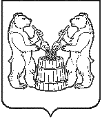 АДМИНИСТРАЦИЯ  УСТЬЯНСКОГО МУНИЦИПАЛЬНОГО РАЙОНААРХАНГЕЛЬСКОЙ ОБЛАСТИПОСТАНОВЛЕНИЕот 31 марта 2021 года № 450р.п. ОктябрьскийОб ограничении движения транспортных средств по автомобильным дорогам общего пользованияВ соответствии со статьей 14 Федерального закона от 10 декабря 1995 года № 196-ФЗ «О безопасности дорожного движения», частями 1 и 2.1 статьи 30 Федерального закона от 8 ноября 2007 года №257-ФЗ «Об автомобильных дорогах и о дорожной деятельности в Российской Федерации и о внесении изменений в отдельные законодательные акты Российской Федерации», Порядком осуществления временных ограничений или прекращения движения транспортных средств по автомобильным дорогам общего пользования регионального или межмуниципального значения Архангельской области и по автомобильным дорогам местного значения муниципальных образований Архангельской области», утвержденного постановлением Правительства Архангельской области от 06 марта 2012 года № 78-пп, протоколом  комиссии по обеспечению безопасности дорожного движения на территории Устьянского района № 4 от  26 марта 2021 года, в целях обеспечения безопасности дорожного движения и сохранности, автомобильных дорог общего пользования местного значения на территории муниципального образования «Устьянский муниципальный район», администрация Устьянского муниципального районаПОСТАНОВЛЯЕТ:       1. С 12 апреля  2021 года по 26 мая 2021 года ввести временное ограничение движения транспортных средств, осевые массы которых с грузом или без груза превышают 3,5 тонны на каждую ось по автомобильным дорогам общего пользования местного значения в Устьянском районе путем установки дорожных знаков 3.12 "Ограничение нагрузки на ось транспортного средства" в целях повышения безопасности дорожного движения и сохранности автомобильных дорог общего пользования местного значения в границах Устьянского района.       2. Постановление подлежит размещению на официальном сайте муниципального образования «Устьянский муниципальный район» и опубликованию в муниципальном вестнике «Устьяны».        3. Контроль за исполнением настоящего постановления возложить на  первого заместителя главы по экономике, промышленности и АПК Молчановского С.А.Глава Устьянского муниципального района                                 А.А. Хоробров